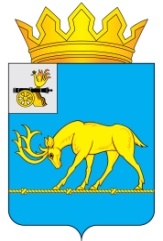 АДМИНИСТРАЦИЯ МУНИЦИПАЛЬНОГО ОБРАЗОВАНИЯ«ТЕМКИНСКИЙ РАЙОН» СМОЛЕНСКОЙ ОБЛАСТИПОСТАНОВЛЕНИЕот 02.07.2018  № 260                                                                                с. ТемкиноО проведении публичных слушаний по  проекту  планировки и проекту межевания территории под размещение объекта «Газопровод высокого давления от дер.Большая Азаровка Исаковского сельского поселения Вяземского района до дер.Нарытка Аносовского сельского поселения Темкинского района Смоленской области»Рассмотрев материалы по  проекту  планировки и проект межевания территории под размещение объекта «Газопровод высокого давления от дер.Большая Азаровка Исаковского сельского поселения Вяземского района до дер.Нарытка Аносовского сельского поселения Темкинского района Смоленской области», руководствуясь    статьей 28 Федерального закона от 06 октября 2003 г.   № 131-ФЗ «Об общих принципах организации местного самоуправления в Российской Федерации», статьями 45, 46 Градостроительного кодекса Российской Федерации, пункта 3 части 1 статьи 4 Федерального закона «О введении в действие Градостроительного кодекса Российской Федерации», Уставом Павловского сельского поселения Темкинского района Смоленской области,Администрация  муниципального образования «Темкинский район» Смоленской области  п о с т а н о в л я е т:1. Назначить на 09 августа 2018 года  в 11 часов 00 минут в здании Нарытковского сельского дома культуры МБУК ЦКС по адресу: Смоленская область, Темкинский район, д.Нарытка, ул.Возрождения, д.12 публичные слушания по проекту  планировки и проекту межевания территории под размещение объекта «Газопровод высокого давления от дер.Большая Азаровка Исаковского сельского поселения Вяземского района до дер.Нарытка Аносовского сельского поселения Темкинского района Смоленской области»..2. Организацию и проведение публичных слушаний возложить на отдел архитектуры, строительства, транспорта и ЖКХ Администрации муниципального образования «Темкинский район» Смоленской области.3. Опубликовать данное постановление в районной газете «Заря» и разместить на официальном сайте Администрации муниципального образования «Темкинский район» Смоленской области в информационно-телекоммуникационной сети «Интернет».4. Контроль за выполнением настоящего постановления возложить на заместителя Главы муниципального образования «Темкинский район» Смоленской области  В.И. Волкова.Глава муниципального образования «Темкинский район» Смоленской области                                               С.А. Гуляев Отп. 1 экз. – в делоИсп. Н.Д. Ширяевател. 2-14-4402.07.2018 г.Визы:         А.М. Муравьев         В.И. Волков         В.Н. Беляев Разослать:           прокуратура,           райсовет,           газета «Заря», инженеру-программисту, ОГКУ Управление капитального строительства  по Смоленской области